.Intro 32 Counts(1-8) Back, Back, ½ turn R, Forward, Forward, Pivot ½ R, Run, Run, Run, Sweep, Syncopated Weave(9-16) Back, Behind, Side, Cross Rock, Recover, Side, 1/8 turn R, Forward, Pivot ½ R, Forward, Full turn L*Restart here(17-24) Basic Nightclub, Side Rock, Recover, Weave, Sweep, Behind, ¼ turn L, Forward, Full turn R*Restart here(25-32) Side, Behind, Side, 1/8 Turn L, Press Forward, Recover, Hitch, Coaster Step, Forward, Forward Rock, RecoverTag (4 count) - On wall 1 and wall 2Night Club, Sway L-R-LRestart & Step change during wall 3 dance up to and including count 4 of section 3 (Restart on 06.00)Restart during wall 5 dance up to and including count 8& of section 2 (Restart on 06.00)Enjoy the DanceContact: dksiagian20@gmail.comLast Update - 20 Nov. 2020Starting Over Again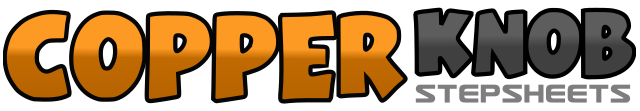 .......Count:32Wall:2Level:Intermediate.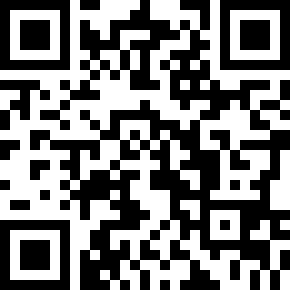 Choreographer:Nini (INA) & Duma Kristina S (INA) - November 2020Nini (INA) & Duma Kristina S (INA) - November 2020Nini (INA) & Duma Kristina S (INA) - November 2020Nini (INA) & Duma Kristina S (INA) - November 2020Nini (INA) & Duma Kristina S (INA) - November 2020.Music:Starting Over Again - Natalie ColeStarting Over Again - Natalie ColeStarting Over Again - Natalie ColeStarting Over Again - Natalie ColeStarting Over Again - Natalie Cole........1 2 &Step R back (1), Step L back (2), turn 1/2 R step R forward (&),3 4 &Step L Forward (3), 1/2 turn R step R in place (4), Step L Forward (&),5 6 &Step R forward and sweep L from back to front (5), Cross L over R (6), step R to R side (&),7&8&Step L behind R (7), Step R to R side (&), Cross L over R (8), step R to R side (&),1 2 &Step L behind R and Hitch R to Back (1), step R behind L (2), step L to L side (&)3 4 &Cross R over L (3), Recover on L (4), Step R to R side (&)5 61/8 turn R step L Forward (5), 1/2 Turn R step R in place (6)7 8 &Step L Forward (7), 1/2 turn L step R back (8), 1/2 turn L step L forward (&)1 2 &1/8 turn L step R to side (1) , step L slightly behind R (2), cross R over L (&)3&4&Rock L to side (3), Recover on R (&), Cross L over R (4), step R to R side (&)5 6 &Step L behind R and sweep R to back (5), step R behind L (6), 1/4 turn L step L Forward (&)7 8 &Step R Forward (7), 1/2 turn R step L back (8), 1/2 turn R step R Forward (&)1 2 &Step L to side (1), Step R behind L (2), Step L to side (&)3 4Rock cross R over L with bend R knee (3), Recover on L and hitch R to back (4)5 & 6¼ Turn R step R back (5), step L next to R (&), step R Forward (6)7 8 &Step L Forward (7), Rock forward on R (8), Recover on L (&)1 2 &Step R to side (1), Step L slightly behind R (2), Cross R over L (&)3 4 &Step L to side and sway to L (3), Sway to R (4), Sway to L (&)